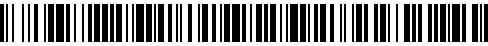 105321/A/2021-HMSOAUKČNÍ VYHLÁŠKAElektronická aukce se řídí platným Aukčním řádem, není-li stanoveno v této Aukční vyhlášce jinak. Aukční řád je v elektronické podobě uveřejněn na webových stránkách www.nabidkamajetku.cz.I.Termín a místo konání aukceTouto „Aukční vyhláškou" se vyhlašuje konání aukce prostřednictvím Elektronického aukčního systému Správce: Úřadu pro zastupování státu ve věcech majetkových, se sídlem Rašínovo nábřeží 390/42, 128 00 Praha 2, IČO: 69797111, dostupného na webových stránkách www.nabidkamajetku.cz. Začátek aukce se stanovuje na den 14. 12. 2021 v 8:00 hod. Konec aukce se stanovuje na den 13. 1. 2022 v 8:00 hod.II.Podmínky účasti v aukciÚčast v aukci je možná pouze pro registrované uživatele Elektronického aukčního systému (dále jen „EAS“). Způsob registrace je uveden v Aukčním řádu zveřejněném na webových stránkách www.nabidkamajetku.cz, na těchto webových stránkách je možné také registraci provést.III.Označení vyhlašovatele aukceČeská republika - Úřad pro zastupování státu ve věcech majetkových, se sídlem Rašínovo nábřeží 390/42, 128 00 Praha 2, IČO: 69797111, za kterou právně jedná Mgr. Ivana Kubíčková,pověřena na základě Příkazu generálního ředitele č. 6/2019, v platném znění.IV.Předmět aukcePředmětem aukce je movitá věci níže specifikovaná.Náramkové hodinky zn. Rolex model Oyster Perpetual Datejust 31Popis předmětu aukce, jeho příslušenství a stavu, v němž se předmět aukce nachází:Náramkové hodinky zn. Rolex model Oyster Perpetual Datejust 31, ref. 178273, náramek 63163, číslo certifikátu M176854, kalibr 2235, perleťový číselník s 10-ti diamanty. Hodinky provedeny v kombinaci materiálů ocel a 18-ti karátové žluté zlato. Model s touto referencí se přestal vyrábět v roce 2019. Jedná se o použité hodinky, součástí není značkové balení. Na základě posouzení odborným subjektem se jedná o originální hodinky uvedené značky. Zadavatel aukce ani Provozovatel nezaručují jejich funkčnost a nelze uplatnit reklamaci, proto doporučujeme zájemcům zúčastnit se prohlídky předmětu aukce.Vlastníkem výše uvedené movité věci je Česká republika, příslušnost hospodařit s majetkem státu má Úřad pro zastupování státu ve věcech majetkových, se sídlem Rašínovo nábřeží 390/42, 128 00 Praha 2, IČO: 69797111.Specifikace místa předmětu aukce:Předmětná movitá věc se nachází v sídle Úřadu pro zastupování státu ve věcech majetkových, Rašínovo nábřeží 390/42, 128 00 Praha 2.Možnost prohlídky je uvedena v článku VIII. Prohlídky předmětu aukce.Práva a závazky na předmětu aukce:Zadavatel aukce upozorňuje, že údaje o předmětu aukce uvedené v Aukční vyhlášce, popis stavu předmětu aukce a práva a závazky na předmětu aukce váznoucí jsou uvedeny pouze podle dostupných informací.V.Nejnižší podání a PříhozNejnižší podání činí 182.000,00 Kč (slovy: jedno sto osmdesát dva tisíc korun českých).Příhoz je stanoven na částku minimálně 5.000,00 Kč (slovy: pět tisíc korun českých).VI.Účastníci aukceUživatelům EAS, kteří se do aukce přihlásí, bude jako účastníkům aukce přiděleno aukční číslo, které platí pouze pro konkrétní aukci. Vstupem do aukce účastník souhlasí s podmínkami kupní smlouvy.Kromě prohlášení podle Aukčního řádu účastník svou účastí v aukci prohlašuje, že nemá vůči Zadavateli aukce dluh, jehož plnění je vynutitelné na základě vykonatelného exekučního titulu podle § 40 zákona č. 120/2001 Sb., o soudních exekutorech a exekuční činnosti (exekuční řád), ve znění pozdějších předpisů; v případě, že nastane změna v této skutečnosti, nebude se účastnit žádné aukce v EAS a bezodkladně tyto změny oznámí Zadavateli aukce. Existence takového dluhu může být důvodem pro odmítnutí uzavření kupní smlouvy s Vítězem aukce.VII.Úhrada ceny dosažené v aukci a převzetí předmětu aukceVítěz aukce obdrží od kontaktní osoby informace o platebních podmínkách k úhradě kupní ceny a je povinen na výzvu Zadavatele aukce řádně a včas uhradit aukční cenu a uzavřít kupní smlouvu. Poté je Zadavatelem informován o podmínkách podpisu kupní smlouvy a převzetí předmětu aukce.Vítěz aukce je povinen uhradit aukční cenu na účet Úřadu pro zastupování státu ve věcech majetkových ve lhůtě do 14 kalendářních dní ode dne udělení Souhlasu. V případě, že Vítěz aukce neuhradí aukční cenu v této lhůtě, nastává zmaření aukce.Vítěz aukce je povinen podepsat kupní smlouvu a převzít předmět aukce na základě předávacího protokolu ve lhůtě do 14 kalendářních dní ode dne odeslání výzvy k převzetí předmětu aukce Zadavatelem aukce. V případě, že Vítěz aukce tak neučiní v této lhůtě, nastává zmaření aukce.V případě, že nastalo zmaření aukce Vítězem aukce po zaplacení aukční ceny z důvodu marného vypršení termínu pro uzavření kupní smlouvy, Zadavatel aukce vrátí aukční cenu do 10 pracovních dnů ode dne, kdy nastalo zmaření aukce. Pokud bude aukční cena složena v hotovosti na pokladně, Vítěz aukce má povinnost na základě AŘ ve lhůtě do 7 pracovních dnů za využití svého kontaktního e-mailu uvedeného u uživatelského účtu v EAS uvést číslo aukce, své aukční číslo a číslo účtu, na který chce zálohu vrátit.Jestliže Vítěz aukce se stane Zmařitelem aukce, může být vyzván k uzavření kupní smlouvy účastník aukce, který se umístil na dalším místě, pokud jím nabídnutá aukční cena není nižší než 90 % ceny nabídnuté účastníkem prvním v pořadí.Jestliže se Vítězem aukce stane územní samosprávný celek, tak se lhůty dle odst. 2 a 3 tohoto článku neuplatní. V takovém případě je Vítěz aukce povinen podepsat kupní smlouvu a převzít předmět aukce v termínu do 14 pracovních dní od schválení právního jednání orgánem územně samosprávného celku.Veškeré náklady spojené s předáním a převzetím předmětu aukce nese Vítěz aukce, Vítěz aukce potvrdí převzetí předmětu aukce v předávacím protokolu. Po převzetí Vítěz aukce nemůže uplatňovat žádné nároky vztahující se k předmětu aukce.8.  Místo předání předmětu aukce je v sídle Úřadu pro zastupování státu ve věcech majetkových,  Rašínovo nábřeží 390/42, 128 00 Praha 2.VIII.Prohlídky předmětu aukceProhlídka předmětu aukce je možná po dohodě prostřednictvím e-mailu: jan.smolik@uzsvm.czMísto srazu účastníků prohlídky předmětu aukce se stanovuje v sídle Úřadu pro zastupování státu ve věcech majetkových, Rašínovo nábřeží 390/42, 128 00 Praha 2. Účastníci prohlídek jsou povinni dodržovat zásady bezpečnosti a ochrany svého zdraví, požární ochrany a dbát pokynů osoby, která organizuje prohlídku, prokázat se dokladem totožnosti či příslušným zplnomocněním.IX.Závěrečná ustanoveníTato Aukční vyhláška byla sepsána a je platná pouze pro aukci předmětu, pro nějž byla tato Aukční vyhláška vyhotovena.Veškerá práva a povinnosti účastníků aukce, které nejsou v této Aukční vyhlášce specifikována, se řídí platným Aukčním řádem a souvisejícími zákony.Praha: 10.12.2021……………………………….Zadavatel aukceČeská republika - Úřad pro zastupování státu ve věcech majetkovýchza kterou právně jedná Mgr. Ivana Kubíčková, ředitelka odboru Hospodaření s majetkem státu, pověřená na základě Příkazu generálního ředitele č. 6/2019, v platném znění